с. ТаштыпО назначении дополнительных выборов депутатов Совета депутатов Большесейского сельсовета Таштыпского района Республики Хакасия четвертого созыва по трехмандатному избирательному округу № 2     В связи с досрочным прекращением полномочий депутатов Совета депутатов Большесейского сельсовета  Таштыпского района Республики Хакасия четвертого созыва по трехмандатному избирательному округу №2 Бутонаева Александра Ивановича, Бутанаевой Светланы Николаевны  в соответствии  с пунктами 8,9  статьи 71 Федерального закона от 12 июня 2002 года № 67-ФЗ «Об основных гарантиях избирательных прав и права на участие в референдуме граждан Российской Федерации»,  частями 4,5 статьи 67 Закона Республики Хакасия от 08 июля 2011 года № 65-ЗРХ «О выборах глав муниципальных образований и депутатов представительных органов муниципальных образований в Республике Хакасия», территориальная избирательная комиссия  Таштыпского района постановляет:1. Назначить дополнительные выборы депутатов Совета депутатов Большесейского сельсовета Таштыпского района Республики Хакасия четвертого созыва по трехмандатному избирательному округу № 2 (2 мандата) на  10 сентября 2023 года.2. Сроки избирательных действий на выборах, указанных в пункте 1 настоящего постановления, сократить на одну треть.3. Направить настоящее постановление в газету «Земля таштыпская» для опубликования.Председатель комиссии                                                              Т.В. МальцеваСекретарь комиссии                                                                   Л.Р. Попова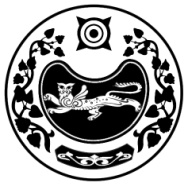 РЕСПУБЛИКА ХАКАСИЯNTHHBNJHBFKЬYFЯ ИЗБИРАТЕЛЬНАЯ КОМИССИЯ NFIТSGCRJUJ HFQJYFХАКАС РЕСПУБЛИКАPЫТАШТЫП АЙМАOЫНЫA 
ОРЫНДАOЫТАБЫO КОМИССИЯЗЫПОСТАНОВЛЕНИЕПОСТАНОВЛЕНИЕПОСТАНОВЛЕНИЕПОСТАНОВЛЕНИЕПОСТАНОВЛЕНИЕ04 июля  2023 года            04 июля  2023 года            № 99 /651-5№ 99 /651-5